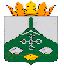 СОВЕТ МУНИЦИПАЛЬНОГО РАЙОНА«НЕРЧИНСКО-ЗАВОДСКИЙ РАЙОН»РЕШЕНИЕ от «24» июня   2022 года                                                       № 48 с. Нерчинский ЗаводО ЗАКЛЮЧЕНИИ СОГЛАШЕНИЯ О ПЕРЕДАЧЕ ОСУЩЕСТВЛЕНИЯ ЧАСТИ ПОЛНОМОЧИЙ МУНИЦИПАЛЬНОГО РАЙОНА «НЕРЧИНСКО-ЗАВОДСКИЙ РАЙОН» ОРГАНАМ МЕСТНОГО САМОУПРАВЛЕНИЯ СЕЛЬСКОГО ПОСЕЛЕНИЯ «АРГУНСКОЕ»В соответствии с абзацем 3 части 4 статьи 15 Федерального закона от 6 октября 2003 года № 131-ФЗ «Об общих принципах организации местного самоуправления в Российской Федерации», руководствуясь Уставом сельского поселения «Аргунское» и  Порядком заключения соглашения о передаче (принятии) осуществления части полномочий, утвержденного решением Совета муниципального района «Нерчинско-Заводский район» от 28.12.2016г №28, Совет муниципального района «Нерчинско-Заводский район» решил:Поддержать инициативу главы муниципального района «Нерчинско-Заводский район» о заключении с органами местного самоуправления сельского поселения «Аргунское» соглашения о передаче осуществления части полномочий муниципального района «Нерчинско-Заводский район» по решению вопроса местного значения:- Дорожная деятельность в отношении автомобильных дорог местного значения в границах населённых пунктов поселения и обеспечения безопасности дорожного движения на них, включая создание и обеспечение функционирования парковок (парковочных мест), осуществление муниципального контроля за сохранностью автомобильных дорог местного значения в границах населённых пунктов поселения, а так же осуществления иных полномочий в области использования автомобильных дорог и осуществления дорожной деятельности в соответствии с законодательством Российской Федерации.  2. Передать осуществление части полномочий органам местного самоуправления сельского поселения «Аргунское».  3.Утвердить соглашение о передаче осуществления части полномочий согласно приложению к настоящему решению.4. В срок до 10 дней главе муниципального района подписать соглашение и направить настоящее решение в Совет сельского поселения «Аргунское» для принятия части полномочий и подписания соглашения главой сельского поселения «Аргунское» 5. В течение 20 дней с момента получения настоящего решения рекомендовать Совету сельского поселения «Аргунское»  рассмотреть вопрос о принятии части полномочий, а главе сельского поселения «Аргунское» подписать соглашение о передаче осуществления части полномочий и направить его в Совет муниципального района «Нерчинско-Заводский район».6. Настоящее решение вступает в силу на следующий день, после дня его официального опубликования (обнародования) 7. Настоящее решение опубликовать (обнародовать) в газете «Советское Приаргунье»,  разместить на официальном сайте муниципального района УТВЕРЖДЕНОрешением Совета муниципального района «Нерчинско-Заводский район»   от «24» июня  2022 года № 48решением Совета сельского поселения«Аргунское» от «__»_______2022 года №___СОГЛАШЕНИЕ 01Д/24.06.2022г.О ПЕРЕДАЧЕ ОСУЩЕСТВЛЕНИЯ ЧАСТИ ПОЛНОМОЧИЙ МУНИЦИПАЛЬНОГО РАЙОНА «НЕРЧИНСКО-ЗАВОДСКИЙ РАЙОН» ПО РЕШЕНИЮ ВОПРОСА МЕСТНОГО ЗНАЧЕНИЯдорожная деятельность сельского поселения «Аргунское»	Администрация муниципального района «Нерчинско-Заводский район», именуемая в дальнейшем Администрация района, в лице  главы муниципального района «Нерчинско-Заводский район» Первухина Евгения Александровича, действующего на основании Устава муниципального района «Нерчинско-Заводский район», с одной стороны, и Администрация сельского поселения «Аргунское», именуемая в дальнейшем Поселение, в лице главы сельского поселения «Аргунское» Шестакова Наталья Сергеевна, действующего на основании Устава сельского поселения «Аргунское», с другой стороны, в дальнейшем именуемые Стороны, заключили настоящее Соглашение о нижеследующем.1. Предмет соглашения 1.1. Настоящее Соглашение закрепляет передачу Муниципальным районом Поселению части полномочий  по решению вопросов местного значения Муниципального района, определенных Федеральным законом от 06.10.2003 г. № 131-ФЗ «Об общих принципах организации местного самоуправления в Российской Федерации».1.2 Муниципальный район передает, а Поселение принимает на себя осуществление полномочий по вопросу местного значения в части полномочий: - Дорожная деятельность в отношении автомобильных дорог местного значения в границах населённых пунктов поселения и обеспечения безопасности дорожного движения на них, включая создание и обеспечение функционирования парковок (парковочных мест), осуществление муниципального контроля за сохранностью автомобильных дорог местного значения в границах населённых пунктов поселения, а так же осуществления иных полномочий в области использования автомобильных дорог и осуществления дорожной деятельности в соответствии с законодательством Российской Федерации. 1.3. Поселение реализует полномочия, определенные в п.п. 1.2. настоящего Соглашения через деятельность Администрации  сельского поселения. 1.4. Полномочия считаются переданными со дня вступления в силу настоящего Соглашения.2.Права и обязанности сторон: 2.1. Муниципальный район имеет право: 2.1.1. Получать необходимую информацию (включая ознакомление с финансовыми документами) об использовании иных межбюджетных трансфертов, переданных в бюджет Поселения для осуществления полномочий, указанных в п.п. 1.2. настоящего Соглашения. 2.1.2. Вносить предложения и участвовать в подготовке и проведении Поселением на территории Поселения мероприятий, направленных на осуществление полномочий. 2.1.1. Предоставлять из бюджета Муниципального района в бюджет Поселения иные межбюджетные трансферты на осуществление переданных полномочий в объемах, согласованных сторонами на 2022 год  в сумме, утвержденной решением Совета муниципального района . 2.1.2. Способствовать осуществлению Поселением переданных полномочий на территории Поселения. 2.1.5. Требовать от Поселения предоставления отчетов об использовании средств бюджета и иных сведений, связанных с получением, перечислением, зачислением и использованием указанных средств. 2.2. Поселение имеет право: 2.2.1. Организовывать проведение мероприятий по вопросам осуществления переданных полномочий. 2.2.2. Получать от Муниципального района сведения и документы, необходимые для исполнения принятых полномочий. 2.2.3. Получать финансовое обеспечение полномочий, указанных в настоящем Соглашении за счет межбюджетных трансфертов, предоставляемых из бюджета Муниципального района. 2.2.4. Для осуществления переданных полномочий Поселение имеет право дополнительно использовать собственные материальные ресурсы и финансовые средства в случае и порядке, предусмотренном решением представительного органа Поселения. 2.2.6. От своего имени участвовать в подготовке расчетов иных межбюджетных трансфертов на осуществление принятых в свое ведение полномочий. 2.3. Муниципальный район обязан: 2.3.1. Передать Поселению финансовые средства на реализацию полномочий, предусмотренных п.п.1.2. настоящего Соглашения. 2.3.2. Осуществлять контроль за исполнением Поселением переданных в соответствии с п.п.1.2. настоящего Соглашения полномочий, а также за использованием Поселением предоставленных на эти цели финансовых средств. В случае выявления нарушений выдавать обязательные для исполнения Поселением, письменные предписания для устранения выявленных нарушений в определенный срок с момента уведомления. 2.3.3. Предоставлять Поселению информацию, необходимую для осуществления полномочий, предусмотренных настоящим Соглашением. 2.3.4. Иные межбюджетные трансферты перечисляются Муниципальным районом в бюджет Поселения на основании следующих документов: - копии муниципальных контрактов (договоров), заключенных в порядке, установленном действующим законодательством: - на выполнение работ по содержанию и ремонту дорог местного значения в границах населённых пунктов; - на выполнение строительно-монтажных (ремонтных) и иных работ (услуг) с приложением: графика производства работ, протокола комиссии по размещению заказа, подтверждающего выбор в установленном законом порядке подрядной организации по выполнению работ (оказанию услуг), внутрипостроечного титульного списка, положительного заключения государственной экспертизы (негосударственной экспертизы) и заключения о достоверности сметной стоимости;  - заявка об объемах финансирования на следующий месяц с указанием наименования полномочия, кода бюджетной классификации, суммы. Заявка должна  быть заверена подписями главы поселения и главного бухгалтера и синей печатью. (с приложением копий  счетов или счетов-фактур;  копий актов выполненных работ, справок о стоимости работ); Заявка об объемах финансирования выполненных работ представляется Поселением Муниципальному району до конца месяца, предшествующего планируемому, с учетом ожидаемого выполнения работ в планируемом месяце. Окончательная дата представления заявки на финансирование – 15 декабря текущего финансового года. 2.4. Поселение обязано: 2.4.1. Добросовестно осуществлять принятые в свое ведение полномочия, перечисленные в п. п.1.2. настоящего Соглашения, в том числе: - организация дорожной деятельности- работы по содержанию автомобильных дорог местного значения в границах населённых пунктов поселения; - иные функции, необходимые для реализации переданных полномочий. 2.4.2. Представлять Муниципальному району информацию об использовании финансовых средств по осуществлению переданных полномочий. 2.4.3. Возвращать Муниципальному району неиспользованные на конец календарного года межбюджетные трансферты, полученные бюджетом Поселения из бюджета Муниципального района. 2.4.4. В случае досрочного прекращения осуществления полномочий, возвратить неиспользованные финансовые и материальные ресурсы.2.4.2. По запросу Муниципального района не чаще одного раза в квартал предоставлять отчет об исполнении принятых полномочий, включая возможность ознакомления с документами финансовой отчетности. 3.Имущество и финансирование  3.2. Исполнение переданных полномочий осуществляется за счет иных межбюджетных трансфертов, передаваемых из бюджета Муниципального района в бюджет Поселения. Ежегодный объем иных межбюджетных трансфертов, предоставляемых из бюджета Муниципального района в бюджет Поселения определяется сторонами  на очередной финансовый год и утверждается на сессии представительным органом муниципального района. 4. Контроль за исполнением полномочий: 4.1. Контроль за осуществлением Поселением полномочий, предусмотренных п.п.1.2. настоящего Соглашения, осуществляется путем предоставления Муниципальному району квартальных и годовых отчетов, запросов необходимой информации об использовании финансовых средств (межбюджетных трансфертов) и материальных ресурсов, переданных для осуществления полномочий. 4.2. Контроль со стороны Муниципального района осуществляет главный специалист ЖКХ Администрации муниципального района.5. Основания и порядок приостановления и прекращения предоставления межбюджетных трансфертов: 5.1. Основанием для приостановления (сокращения) предоставления иных межбюджетных трансфертов является несоблюдение Поселением условий предоставления финансовых средств (межбюджетных трансфертов) из бюджета Муниципального района, определенных бюджетным законодательством Российской Федерации.5.2. Решение о приостановлении (сокращении) предоставления иных межбюджетных трансфертов Поселению принимает Администрация муниципального района в случае выявления нецелевого использования межбюджетных трансфертов; в случае выявления нарушения составления бюджетной отчетности 5.4. В случае нецелевого использования Поселением выделенных иных межбюджетных трансфертов, следствием которого явилось решение об уменьшении объемов финансирования на сумму использованных не по целевому назначению средств, Поселение возвращает в бюджет Муниципального района использованные не по целевому назначению средства и обеспечивает выполнение соответствующих работ за счет средств собственного бюджета. 6.Ответственность сторон: 6.1. За неисполнение или ненадлежащее исполнение обязательств по настоящему Соглашению стороны несут ответственность в полном объеме  в  соответствии с действующим законодательством Российской Федерации.6.2. Вопросы, возникающие при исполнении настоящего Соглашения, решаются сторонами в соответствии с действующим законодательством. 6.3. Поселение несет ответственность за осуществление переданных ему полномочий в той мере, в какой эти полномочия обеспечены финансовыми средствами. В случае неисполнения Муниципальным районом обязательств по финансированию осуществления Поселением переданных  полномочий, Поселение вправе требовать расторжения данного Соглашения, а также возмещения понесенных убытков. 6.4. Поселение несет ответственность за нецелевое использование либо за не освоение средств бюджета Муниципального района, предоставленных по настоящему Соглашению, в порядке, предусмотренном действующим законодательством. 6.5. Расторжение настоящего Соглашения влечет за собой возврат Поселением в бюджет Муниципального района, неиспользованного остатка иных межбюджетных трансфертов, в течение месяца с даты расторжения настоящего Соглашения6.6. Несвоевременный возврат неиспользованного остатка иных межбюджетных трансфертов влечет за собой уплату пеней в размере одной трехсотой действующей ставки рефинансирования Центрального банка Российской Федерации за каждый календарный день просрочки. 6.7. Мерами ответственности Поселения по настоящему Соглашению являются бесспорное взыскание суммы иных межбюджетных трансфертов либо приостановление (сокращение) предоставления иных межбюджетных трансфертов. Основания и порядок применения указанных мер регламентируется бюджетным законодательством Российской Федерации. 7. Срок действия соглашения:7.1. Настоящее Соглашение вступает в силу с момента вступления в силу решения представительного органа  муниципального района, которым утверждена сумма на исполнение переданных полномочий,  и действует до конца текущего года. 8. Порядок расторжения и изменения соглашения: 8.1. Досрочное расторжение настоящего Соглашения возможно по взаимному согласию сторон8.2. Основаниями прекращения настоящего Соглашения являются: 1) изменение законодательства, в связи с которым реализация полномочий становится невозможной; 2) соглашение Сторон; 3) истечение срока, на который заключено Соглашение; 4) осуществление полномочий может быть прекращено досрочно по соглашению сторон, в случае, если, по мнению Сторон, их осуществление нецелесообразно, либо, при сложившихся условиях, эти полномочия могут быть наиболее эффективно осуществлены Муниципальным районом самостоятельно; 5) иные основания, предусмотренные Федеральным, областным законодательством и нормативными актами Муниципального района. 8.3. При досрочном расторжении настоящего Соглашения в связи с неисполнением или ненадлежащим исполнением обязательств уведомление о расторжении настоящего Соглашения направляется второй Стороне не менее чем за 30 календарных дней. 8.4. Изменения и дополнения к настоящему Соглашению должны совершаться в письменном виде за подписью обеих сторон.9. Заключительные положения:9.1. Соглашение составлено в двух экземплярах по одному для каждой из сторон, имеющих равную юридическую силу9.2. Все споры и разногласия, возникающие из данного Соглашения, подлежат разрешению в порядке, установленном действующим законодательством. Реквизиты сторонПриложение №1 к Соглашению№01Д/24.06.2022г.От 24.06.2022 г. РАСЧЕТ МЕЖБЮДЖЕТНЫХ ТРАНСФЕРТОВ НА 2022 ГОД, НЕОБХОДИМЫХ ДЛЯ ОСУЩЕСТВЛЕНИЯ АДМИНИСТРАЦИЕЙ ПОСЕЛЕНИЯ ПЕРЕДАВАЕМЫХ ЕЙ ЧАСТИ ПОЛНОМОЧИЙ муниципального района «Нерчинско-Заводский район» ПО РЕШЕНИЮ ВОПРОСА МЕСТНОГО ЗНАЧЕНИЯ дорожная деятельность сельского поселения «Аргунское»1. Выделить денежные средства на ремонт автомобильных дорог - 500000 рублей.Итого- 500000 рублей.Председатель Совета   Муниципального района «Нерчинско-Заводский район»_________________ И.В. ЕрохинаГлава муниципального района«Нерчинско-Заводского района» _____________ Е.А. Первухин      ИНН 7514000523КПП 751401001ОГРН 1027500714614БИК 017601329ЕКС 40102810945370000063КС 03231643766300009100ОТДЕЛЕНИЕ ЧИТА БАНКА РОССИИ//УФК по Забайкальскому краю г. Читал/с 03913012080Глава  муниципального района«Нерчинско-Заводский район»Первухин Е.А.Инн 7514002545КПП 751401001ОГРН 1057530016642БИК 017601329Р/С 40701810100001000345БАНК ОТДЕЛЕНИЯ ЧИТЫ БАНКА РОССИИ// УФК ПОЗАБАЙКАЛЬСКОМУ КРАЮ г. ЧИТАГлава администрации сельского поселения « Аргунское»Шестакова Наталья Сергеевна.